УПРАВЛЕНИЕ ОБРАЗОВАНИЯ АДМИНИСТРАЦИИ АЛЕКСЕЕВСКОГО ГОРОДСКОГО ОКРУГАПРИКАЗ«17»  ноября  2023 года				                                                              № 1111_О Порядке проведения итогового сочинения (изложения) на территории Алексеевского городского округа в 2023/24 учебном годуНа основании пункта 21 Порядка проведения государственной итоговой аттестации по образовательным программам среднего общего образования, утвержденного приказом Министерства просвещения Российской Федерации и Федеральной службы по надзору в сфере образования и науки от 4 апреля 2023 года № 233/552, руководствуясь методическими рекомендациями по организации и проведению итогового сочинения (изложения) в 2023/24 учебном году, направленными письмом Федеральной службы по надзору в сфере образования и науки от 29 сентября 2023 года № 04-303, в соответствии с приказом министерства образования Белгородской области от 31 октября 2023 года № 3305 «Об утверждении Порядка проведения итогового сочинения (изложения) на территории Белгородской области в 2023/24 учебном году, с целью своевременной подготовки и обеспечения объективности проведения итогового сочинения (изложения) на территории Белгородской области в 2023/24 учебном году приказываю:Назначить главного специалиста отдела общего образования управления образования администрации Алексеевского городского округа Куманину Н.Ю. ответственной:За проведение итогового сочинения (изложения) на территории Алексеевского городского округа.За доставку бланков для проведения итогового сочинения (изложения) из областного государственного бюджетного учреждения «Белгородской региональный центр оценки качества образования» (далее – РЦОИ) в управление образования администрации Алексеевского городского округа и обратно после проведения итогового сочинения (изложения) материалов итогового сочинения (изложения) из управления образования администрации Алексеевского городского округа в РЦОИ.Главному специалисту отдела общего образования управления образования администрации Алексеевского городского округа Куманиной Н.Ю.:Довести до сведения руководителей общеобразовательных организаций, реализующих программы среднего общего образования Порядок проведения итогового сочинения (изложения) на территории Белгородской области в 2023/24 учебном году (приложение 1).Сформировать состав уполномоченных представителей управления образования администрации Алексеевского городского округа в местах проведения итогового сочинения (изложения) для обеспечения в них Порядка проведения итогового сочинения (изложения) на территории Алексеевского городского округа в 2023/24 учебном году и утвердить их приказом управления образования администрации Алексеевского городского округа.Руководителям общеобразовательных организаций, реализующих программы среднего общего образования:Ознакомить под подпись лиц, привлекаемых к проведению итогового сочинения (изложения), с Порядком проведения итогового сочинения (изложения) на территории Белгородской области в 2023/24 учебном году, утвержденным приказом министерства образования Белгородской области от 31 октября 2023 года № 3305, не позднее чем за семь дней до начала проведения итогового сочинения (изложения).Ознакомить под подпись участников итогового сочинения (изложения) и их родителей (законных представителей) с Порядком проведения итогового сочинения (изложения) на территории Белгородской области в 2023/24 учебном году, утвержденным приказом министерства образования Белгородской области от 31 октября 2023 года № 3305, не позднее чем за семь дней до начала проведения итогового сочинения (изложения).Своевременно информировать участников итогового сочинения (изложения) и их родителей (законных представителей) по вопросам организации и проведения итогового сочинения (изложения), разместить на своих официальных сайтах в сети «Интернет» приказ министерства образования Белгородской области от 31 октября 2023 года № 3305 «Об утверждении Порядка проведения итогового сочинения (изложения) на территории Белгородской области в 2023/24 учебном году в течение одного рабочего дня со дня его получения.Директору муниципального бюджетного учреждения «Центр оценки качества образования» Рощупкиной А.В. разместить на официальном сайте управления образования администрации Алексеевского городского округа в сети «Интернет» приказ министерства образования Белгородской области от 31 октября 2023 года № 3305 «Об утверждении Порядка проведения итогового сочинения (изложения) на территории Белгородской области в 2023/24 учебном году в течение одного рабочего дня со дня его получения.Контроль за исполнением данного приказа возложить на заместителя начальника управления, начальника отдела общего образования управления образования администрации Алексеевского городского округа Самцову Ю.О.Приложениек приказу управления образования администрации Алексеевского городского округаот 17 ноября 2023 г. № 1111Порядок проведения итогового сочинения (изложения)
на территории Белгородской области в 2023/24 учебном годуОбщие положенияПорядок проведения итогового сочинения (изложения) на территории Белгородской области в 2023/24 учебном году (далее - Порядок) определяет категории участников итогового сочинения (изложения), сроки и продолжительность проведения итогового сочинения (изложения), требования, предъявляемые к лицам, привлекаемым к проведению итогового сочинения (изложения), порядок сбора исходных сведений и подготовки к проведению итогового сочинения (изложения), порядок обработки результатов итогового сочинения (изложения), срок действия итогового сочинения (изложения).Категории участников итогового сочинения (изложения)Итоговое сочинение (изложение)	как условие допуска к государственной итоговой аттестации по образовательным программам среднего общего образования (далее - ГИА-11) проводится для обучающихся XI (XII) классов, экстернов.Итоговое сочинение в целях использования его результатов при приеме на обучение по программам бакалавриата и специалитета в образовательные организации высшего образования по желанию также может проводиться для:лиц, освоивших образовательные программы среднего общего образования в предыдущие годы, имеющих документ об образовании, подтверждающий получение среднего общего образования (или образовательные программы среднего (полного) общего образования - для лиц, получивших документ об образовании, подтверждающий получение среднего (полного) общего образования, до 1 сентября 2013 года), и (или) подтверждающий получение среднего профессионального образования, а также для лиц, имеющих среднее общее образование, полученное в иностранных организациях, осуществляющих образовательную деятельность (далее вместе - выпускники прошлых лет);лиц, обучающихся по образовательным программам среднего профессионального образования, не имеющих среднего общего образования (далее - обучающиеся СПО);лиц, получающих среднее общее образование в иностранных организациях, осуществляющих образовательную деятельность (далее – иностранные ОО);лиц, допущенных к ГИА в предыдущие годы, но не прошедших ГИА или получивших на ГИА неудовлетворительные результаты более чемпо одному обязательному учебному предмету, либо получивших повторно неудовлетворительный результат по одному из этих предметов на ГИА-11 в дополнительные сроки (далее - лица со справкой об обучении) (по желанию).Итоговое изложение вправе писать следующие категории лиц:обучающиеся XI (XII) классов с ограниченными возможностями здоровья (далее - ОВЗ), дети-инвалиды и инвалиды, экстерны с ОВЗ, экстерны - дети-инвалиды и инвалиды;обучающиеся по образовательным программам среднего общего образования в специальных учебно-воспитательных учреждениях закрытого типа, а также в учреждениях, исполняющих наказание в виде лишения свободы;обучающиеся на дому, в образовательных организациях, в том числе санаторно-курортных, в которых проводятся необходимые лечебные, реабилитационные и оздоровительные мероприятия для нуждающихся в длительном лечении на основании заключения медицинской организации.Обучающиеся X классов, участвующие в экзаменах по отдельным учебным предметам, освоение которых завершилось ранее, не участвуют в итоговом сочинении (изложении) по окончании X класса.Сроки и продолжительность написания итогового сочинения (изложения)Итоговое сочинение (изложение) проводится в первую среду декабря (6 декабря 2023 года) и в дополнительные даты - первую среду февраля (7 февраля 2024 года) и вторую среду апреля (10 апреля 2024 года).В случае невозможности проведения в установленные сроки итогового сочинения (изложения) Рособрнадзором на основании мотивированного обращения Министерства определяется дополнительная дата проведения итогового сочинения (изложения).Время начала итогового сочинения (изложения) - 10:00.Продолжительность написания итогового сочинения (изложения) составляет 3 часа 55 минут (235 минут).Для участников итогового сочинения (изложения) с ОВЗ, детей- инвалидов и инвалидов продолжительность написания итогового сочинения (изложения) увеличивается на 1,5 часа. При продолжительности итогового сочинения (изложения) четыре и более часа организуется питание участников итогового сочинения (изложения) и перерывы для проведения необходимых лечебных и профилактических мероприятий.В продолжительность написания итогового сочинения (изложения) не включается время, выделенное на подготовительные мероприятия (инструктаж участников итогового сочинения (изложения), заполнение ими регистрационных полей бланков и др.).В случае получения неудовлетворительного результата («незачет») за итоговое сочинение (изложение) обучающиеся XI (XII) классов, экстерны вправе пересдать итоговое сочинение (изложение) в текущем учебном году, но не более двух раз и только в дополнительные сроки, предусмотренные пунктом 3.1 настоящего Порядка.Повторно допускаются к написанию итогового сочинения (изложения) в дополнительные даты в текущем учебном году:обучающиеся XI (XII) классов, экстерны, получившие по итоговому сочинению (изложению) неудовлетворительный результат («незачет»);обучающиеся XI (XII) классов, экстерны, удаленные с итогового сочинения (изложения) за нарушение требований, установленных подпунктом 1 пункта 28 Порядка проведения государственной итоговой аттестации по образовательным программам среднего общего образования, утвержденного приказом Министерства просвещения Российской Федерации и Федеральной службы по надзору в сфере образования и науки от 4 апреля 2023 года № 233/552 (далее - Порядок проведения ГИА-11);участники итогового сочинения (изложения), не явившиеся на итоговое сочинение (изложение) по уважительным причинам (болезнь или иные обстоятельства), подтвержденным документально;участники итогового сочинения (изложения), не завершившие написание итогового сочинения (изложения) по уважительным причинам (болезнь или иные обстоятельства), подтвержденным документально.Порядок сбора исходных сведений и подготовки к проведению итогового сочинения (изложения)Сведения об участниках итогового сочинения (изложения) вносятся региональным центром обработки информации Белгородской области (далее - РЦОИ) в Региональную информационную систему обеспечения проведения государственной итоговой аттестации обучающихся, освоивших основные образовательные программы основного общего и среднего общего образования (далее - РИС). Состав сведений и сроки их внесения в РИС утверждены приказом Рособрнадзора от 11 июня 2021 года № 805 «Об установлении требований к составу и формату сведений, вносимых и передаваемых в процессе репликации в федеральную информационную систему обеспечения проведения государственной итоговой аттестации обучающихся, освоивших основные образовательные программы основного общего и среднего общего образования, и приёма граждан в образовательные организации для получения среднего профессионального и высшего образования и региональные информационные системы обеспечения проведения государственной итоговой аттестации обучающихся, освоивших основные образовательные программы основного общего и среднего общего образования, а также к срокам внесения и передачи в процессе репликации сведений в указанные информационные системы».Сведения об участниках итогового сочинения (изложения) предоставляют в РЦОИ органы местного самоуправления, осуществляющие управление в сфере образования муниципальных районов и городских округов (далее - ОМСУ). В ОМСУ сведения предоставляют образовательные организации, в которых обучающиеся осваивают образовательные программы среднего общего образования.Комплекты односторонних черно-белых бланков (бланкрегистрации, бланк записи Лист №_, бланк записи Лист №_) и дополнительные бланки ответов для проведения итогового сочинения (изложения) печатаются в РЦОИ посредством специализированного программного обеспечения не позднее чем за три дня до проведения итогового сочинения (изложения).Пакетирование бланков производится ответственными специалистами РЦОИ покомплектно. Каждый комплект состоит из односторонних черно-белых бланков (бланк регистрации, бланк записи Лист №_, бланк записи Лист №_), связанных между собой уникальным кодом работы. В доставочный пакет упаковываются комплекты по 15, по 5, по 2 штуки.Бланки для проведения итогового сочинения (изложения) из РЦОИ в ОМСУ доставляются лицом, назначенным ОМСУ в качестве ответственного за доставку бланков для проведения итогового сочинения (изложения).Ответственный сотрудник РЦОИ передает бланки итогового сочинения (изложения) при предъявлении приказа (его заверенной копии) о назначении и документа, удостоверяющего личность.Руководитель ОМСУ приказом определяет место хранения комплектов бланков итогового сочинения (изложения) и обеспечивает их ответственное хранение, исключив доступ к ним посторонних лиц.В места проведения итогового сочинения (изложения) бланки доставляются руководителем места проведения итогового сочинения (изложения) (далее - руководитель) не позднее чем за день до проведения итогового сочинения1.Руководитель места проведения итогового сочинения (изложения) совместно с руководителем 00 обеспечивают ответственное хранение комплектов бланков итогового сочинения (изложения) в 00, на базе которого организовано место проведения итогового сочинения (изложения) в сейфе в помещении для руководителя или в кабинете руководителя 00, исключив доступ к ним посторонних лиц.Отчетные формы для проведения итогового сочинения (изложения) печатаются в местах проведения итогового сочинения (изложения) не позднее чем за день до проведения итогового сочинения (изложения)2.Копирование бланков итогового сочинения (изложения) при нехватке распечатанных бланков итогового сочинения (изложения) в местах проведения итогового сочинения (изложения) запрещено, так как все бланки имеют уникальный код работы и распечатываются посредством специализированного программного обеспечения.Комплекты тем итогового сочинения за 15 минут до проведения итогового сочинения размещаются на информационном портале topic.rustest.ru,1 В места проведения итогового сочинения (изложения), организованные на дому, в медицинские организации, бланки итогового сочинения (изложения) доставляются в день проведения итогового сочинения (изложения) руководителем.20тчетные формы для проведения итогового сочинения (изложения) в места проведения итогового сочинения (изложения), организованные на дому, в медицинские организации, доставляются в день проведения итогового сочинения (изложения) руководителем.ссылка на данный ресурс также размещается на официальном сайте ФГБУ «ФЦТ» (http://rustest.ru/).Комплект тем итогового сочинения публикуется РЦОИ на официальном сайте областного государственного бюджетного учреждения «Белгородский региональный центр	оценки качества образования» (http://belrcoko.ru/).Тексты итогового изложения передаются РЦОИ в зашифрованном виде не позднее чем за сутки до дня проведения итогового изложения, а пароль для расшифровки текста для итогового изложения в день его проведения не позднее чем за 1 час до начала итогового изложения посредством защищенного канала связи (деловая почта) в ОМСУ для направления их в места проведения итогового изложения.При хранении, использовании и передаче комплектов тем итогового сочинения (текстов изложений) РЦОИ, ОМСУ, местам проведения итогового сочинения (изложения) необходимо соблюдать информационную безопасность.В случае возникновения нештатных ситуаций (недоступность или неработоспособность указанных информационных порталов, официальных сайтов) по запросу специалиста министерства образования Белгородской области (далее - Министерство), ответственного за вопросы, связанные с проведением итогового сочинения (изложения), комплекты тем итогового сочинения направляются ФГБУ «ФЦТ» на электронный адрес указанного специалиста.Проведение итогового сочинения (изложения)Итоговое сочинение (изложение) на территории Белгородской области проводится очно в:образовательных организациях, в которых обучающиеся осваивают образовательные программы среднего общего образования;местах, определенных Министерством.Проведение итогового сочинения (изложения) организуется с применением дистанционных образовательных технологий для:лиц, находящихся в иностранных государствах и осваивающих имеющие государственную аккредитацию образовательные программы среднего общего образования в организациях, осуществляющих образовательную деятельность на территории Белгородской области, а также вне организаций, осуществляющих образовательную деятельность, в форме семейного образования или самообразования с применением электронного обучения и (или) дистанционных технологий;обучающихся, осваивающих образовательные программы среднего общего образования с применением дистанционных образовательных технологий, не имеющих возможности прибыть в места проведения итогового сочинения (изложения).Количество, общая площадь и состояние помещений, предоставляемых для проведения итогового сочинения (изложения), должны обеспечивать проведение итогового сочинения (изложения) в условиях, соответствующих требованиям санитарно-эпидемиологических правил и нормативов.5.4.	В учебном кабинете организуется не более 25 рабочих мест для участников (по одному участнику за рабочий стол).5.5.	Места проведения итогового сочинения (изложения) оборудуются средствами видеонаблюдения:-	учебные кабинеты,-	помещение для руководителя,-	коридоры от учебных кабинетов до помещения руководителя,-	вход в место проведения итогового сочинения (изложения).5.6.	В местах проведения итогового сочинения (изложения) выделяется помещение для руководителя, оборудованное телефонной связью, принтером, техническим оборудованием для копирования, персональным компьютером с выходом в сеть «Интернет» для получения комплектов тем итогового сочинения (текстов для изложений).5.7.	В день проведения итогового сочинения (изложения) в месте проведения итогового сочинения (изложения) присутствуют:1)	руководитель образовательной организации, в которой проводится итоговое сочинение (изложение) (или уполномоченное им лицо) (далее - руководитель);2)	уполномоченный представитель ОМСУ;3)	члены комиссии по проведению итогового сочинения (изложения):руководитель места проведения итогового сочинения (изложения) (далее- руководитель)3;члены комиссии по проведению итогового сочинения (изложения), участвующие в организации проведения итогового сочинения (изложения) в учебных кабинетах (далее - члены комиссии в учебных кабинетах);члены комиссии по проведению итогового сочинения (изложения), участвующие в организации итогового сочинения (изложения) вне учебных кабинетов (далее - дежурные);члены комиссии, оказывающие информационно-технологическую помощь, в том числе по организации видеонаблюдения, получению комплектов тем сочинений, организации печати тем сочинений, текстов изложений, инструкций для участников итогового сочинения (изложения) и копированию бланков итогового сочинения (изложения) (далее - технические специалисты);ассистенты для участников с ОВЗ, детей-инвалидов и инвалидов (при необходимости) (далее - ассистенты);медицинский работник (при наличии).Лица, присутствующие в месте проведения итогового сочинения (изложения) в день его проведения, обязаны соблюдать соответствующие Инструкции, утвержденные приказом Министерства.5.8.	В день проведения итогового сочинения (изложения) в местах проведения итогового сочинения (изложения) также могут присутствовать:3	Руководителем места проведения итогового сочинения (изложения) может быть руководитель ОО.1)	представители средств массовой информации4;2)	должностные лица Рособрнадзора, иные лица, определенные Рособрнадзором, а также должностные лица департамента по контролю и надзору в сфере образования Министерства.Допуск вышеперечисленных лиц в места проведения итогового сочинения (изложения) осуществляется только при наличии у них документов, удостоверяющих личность и подтверждающих их полномочия.5.9.	Не позднее чем за день до дня проведения итогового сочинения (изложения) руководитель распределяет участников по учебным кабинетам в произвольном порядке (не более 25 участников в учебном кабинете, по одному участнику за рабочий стол) (форма ИС-04 «Список участников итогового сочинения (изложения) в ОО (месте проведения)»).5.10.	Для участников итогового сочинения (изложения) с ОВЗ, детей- инвалидов и инвалидов организуются отдельные аудитории с учетом их состояния здоровья, особенностей психофизического развития. Запрещается распределять участников итогового изложения, которым текст для изложения выдается для чтения на 40 минут, в один учебный кабинет вместе с участниками итогового изложения, которым текст для итогового изложения зачитывается членом комиссии в учебном кабинете.5.11.	Вход участников итогового сочинения (изложения) в место проведения итогового сочинения (изложения) начинается с 9:00 при наличии у них документов, удостоверяющих их личность, и наличии их в списке участников итогового сочинения (изложения) в месте проведения итогового сочинения (изложения) (форма ИС-04 «Список участников итогового сочинения (изложения) в ОО (месте проведения)».5.12.	Дежурные, осуществляющие организацию входа участников итогового сочинения (изложения), указывают участникам итогового сочинения (изложения) на необходимость оставить личные вещи (средства связи и иные запрещенные средства и материалы и др.) в специально выделенном месте для хранения личных вещей участников итогового сочинения (изложения), расположенном до входа в место проведения итогового сочинения (изложения). Спрашивают о наличии запрещенных средств, разъясняют, что в соответствии с Порядком проведения ГИА-11 в день проведения итогового сочинения (изложения) (в период с момента входа в место проведения итогового сочинения (изложения) и до окончания итогового сочинения (изложения) в месте проведения итогового сочинения (изложения) запрещается иметь при себе средства связи, фото-, аудио- и видеоаппаратуру, справочные материалы, письменные заметки и иные средства хранения и передачи информации, собственные орфографические и (или) толковые словари, пользоваться текстами литературного материала (художественными произведениями, дневниками, мемуарами, публицистикой, другими литературными источниками).5.13.	Уполномоченный представитель ОМСУ присутствует4	Представители средств массовой информации присутствуют в учебных кабинетах только до момента выдачи участникам итогового сочинения (изложения) материалов итогового сочинения (изложения).при организации входа участников итогового сочинения (изложения) в место проведения итогового сочинения (изложения).5.14.	В случае отсутствия по объективным причинам у обучающегося документа, удостоверяющего личность, он допускается в место проведения итогового сочинения (изложения) после письменного подтверждения его личности лицом, осуществляющим сопровождение участника итогового сочинения (изложения) на время проведения итогового сочинения (изложения) (классным руководителем или уполномоченным лицом). Лицо, осуществляющее сопровождение, заполняет форму ИС-17 «Акт об идентификации личности участника итогового сочинения (изложения)».5.15.	В случае отсутствия документа, удостоверяющего личность, у выпускника прошлых лет, обучающегося СПО, обучающегося в иностранном 00, он не допускается в место проведения итогового сочинения (изложения). При отсутствии таких участников итогового сочинения (изложения) в списках распределения в данное место проведения итогового сочинения (изложения) участник итогового сочинения (изложения) не допускается в место проведения итогового сочинения (изложения).5.16.	Руководитель в присутствии уполномоченного представителя ОМСУ составляет акт о недопуске таких участников итогового сочинения (изложения) в место проведения итогового сочинения (изложения). Указанный акт подписывается уполномоченным представителем ОМСУ, руководителем и участником итогового сочинения (изложения). Акт составляется в двух экземплярах в свободной форме. Первый экземпляр уполномоченный представитель ОМСУ передает в РЦОИ, второй предоставляется участнику итогового сочинения (изложения).5.17.	Участники итогового сочинения (изложения) рассаживаются за рабочие столы в учебном кабинете по одному человеку за рабочий стол в соответствии с распределением (форма ИС-05-01 «Протокол проведения итогового сочинения (изложения) в учебном кабинете ОО»). Во время проведения итогового сочинения (изложения) в учебном кабинете должны присутствовать не менее двух членов комиссии в учебных кабинетах.5.18.	До начала итогового сочинения (изложения) в учебном кабинете члены комиссии в учебных кабинетах проводят инструктаж участников. Инструктаж состоит из двух частей. Первая часть инструктажа проводится до 10:00 по местному времени и включает в себя информирование участников о Порядке проведения итогового сочинения (изложения), в том числе о случаях удаления с итогового сочинения (изложения), продолжительности написания итогового сочинения (изложения), о времени и месте ознакомления с результатами итогового сочинения (изложения), а также о том, что записи на черновиках не обрабатываются и не проверяются.5.19.	После проведения первой части инструктажа члены комиссии в учебных кабинетах выдают каждому участнику итогового сочинения (изложения) бланк регистрации, два односторонних бланка записи, листы бумаги для черновиков, орфографические словари (орфографические и толковые словари для участников итогового изложения), инструкциидля участников итогового сочинения (изложения). Инструкция для участников итогового сочинения (изложения) выдается каждому участнику отдельно.5.20.	Начиная с 09:45 по местному времени член комиссии в учебном кабинете принимает у руководителя темы сочинения (тексты изложения). Темы сочинения (темы сочинения могут быть распечатаны на каждого участника или размещены на доске (информационном стенде)), текст изложения выдается члену комиссии для прочтения участникам итогового изложения.5.21.	Итоговое сочинение (изложение) начинается в 10:00 по местному времени.5.22.	При проведении второй части инструктажа, которая начинается не ранее 10:00 по местному времени, члены комиссии в учебных кабинетах должны ознакомить участников итогового сочинения (изложения) с темами итогового сочинения (текстами для изложения) (содержательное комментирование тем итогового сочинения и текстов для итогового изложения запрещено).5.23.	По указанию членов комиссии в учебных кабинетах участники итогового сочинения (изложения) заполняют регистрационные поля бланков, в том числе указывают код вида работы (20 - сочинение, 21 - изложение), наименование вида работы (сочинение или изложение), номер темы итогового сочинения (текста для итогового изложения). В бланке записи участники итогового сочинения (изложения) переписывают название выбранной ими темы сочинения (текста для итогового изложения).5.24.	Члены комиссии в учебных кабинетах проверяют:1)	 правильность заполнения участниками итогового сочинения (изложения) регистрационных полей бланков;2)	бланк регистрации и бланки записи каждого участника итогового сочинения (изложения) на корректность вписанного участником итогового сочинения (изложения) кода вида работы, наименования вида работы, номера темы итогового сочинения (текста для изложения).Члены комиссии в учебных кабинетах заполняют поле «Лист №_____	»в бланках записи.5.25.	После проведения второй части инструктажа члены комиссии в учебных кабинетах объявляют начало, продолжительность 5 и время окончания написания итогового сочинения (изложения) и фиксируют их на доске (информационном стенде), после чего участники итогового сочинения (изложения) приступают к написанию итогового сочинения (изложения).При проведении изложения после объявления начала проведения итогового изложения член комиссии в учебном кабинете разборчиво читает текст для изложения трижды. Интервал между чтением составляет 2 минуты.5.26.	Если участник итогового сочинения (изложения) опоздал, он допускается к написанию итогового сочинения (изложения), при этом время 5	В продолжительность написания итогового сочинения (изложения) не включается время, выделенное на подготовительные мероприятия (инструктаж участников итогового сочинения (изложения), заполнение ими регистрационных полей и др.).окончания написания итогового сочинения (изложения) не продлевается. Повторный общий инструктаж для опоздавших участников не проводится. Члены комиссии в учебных кабинетах предоставляют необходимую информацию для заполнения регистрационных полей бланков сочинения (изложения).5.27.	В случае нехватки места во втором одностороннем бланке записи (заполнены два односторонних бланка записи), выданном в основном комплекте, по запросу участника итогового сочинения (изложения) члены комиссии в учебных кабинетах выдают еще один односторонний бланк записи дополнительно (далее - дополнительный бланк записи). Членам комиссии в учебных кабинетах необходимо вписать код работы в дополнительный бланк записи (код работы должен совпадать с кодом работы на бланке регистрации).По мере необходимости участникам итогового сочинения (изложения) выдаются дополнительные листы бумаги для черновиков.5.28.	Во время проведения итогового сочинения (изложения) члены комиссии в учебных кабинетах фиксируют все выходы участников итогового сочинения (изложения) из учебного кабинета в ведомости ИС-13 «Ведомость учета времени отсутствия участников итогового сочинения (изложения) в учебном кабинете ОО (месте проведения)».5.29.	Во время проведения итогового сочинения (изложения) на рабочем столе участников итогового сочинения (изложения), помимо бланка регистрации и бланков записи (дополнительного бланка записи), находятся:1)	ручка (гелевая или капиллярная с чернилами черного цвета);2)	документ, удостоверяющий личность;3)	для участников итогового сочинения - орфографический словарь, для участников итогового изложения - орфографический и толковый словари, выданные по месту проведения итогового сочинения (изложения);4)	продукты питания для дополнительного приема пищи (перекус), бутилированная питьевая вода при условии, что упаковка указанных продуктов питания и воды, а также их потребление не будут отвлекать других участников итогового сочинения (изложения) от написания ими итогового сочинения (изложения) (при необходимости);5)	инструкция для участников итогового сочинения (изложения);6)	лекарства (при необходимости);7)	листы бумаги для черновиков, выданные по месту проведения итогового сочинения (изложения);8)	специальные технические средства (для участников итогового сочинения (изложения) с ОВЗ, детей-инвалидов, инвалидов) (при необходимости).Иные личные вещи участники итогового сочинения (изложения) обязаны оставить в специально выделенном месте для хранения личных вещей участников за пределами места проведения итогового сочинения (изложения).5.30.	Во время проведения итогового сочинения (изложения) участникам итогового сочинения (изложения) запрещено иметь при себе средства связи, фото-, аудио- и видеоаппаратуру, справочные материалы, письменные заметкии иные средства хранения и передачи информации, собственные орфографические и (или) толковые словари, пользоваться текстами литературного материала (художественные произведения, дневники, мемуары, публицистика, другие литературные источники).Участники итогового сочинения (изложения), нарушившие установленные требования, удаляются с итогового сочинения (изложения).Руководитель совместно с уполномоченным представителем ОМСУ, членами комиссии в учебных кабинетах составляют «Акт об удалении участника итогового сочинения (изложения)» (форма ИС-09) в помещении для руководителя в зоне видимости камер видеонаблюдения.Член комиссии в учебном кабинете вносит соответствующую отметку в «Ведомость проведения итогового сочинения (изложения) в учебном кабинете 00 (месте проведения)» (форма ИС-05). Участник итогового сочинения (изложения) должен поставить свою подпись в указанной форме.В бланке регистрации указанного участника итогового сочинения (изложения) необходимо внести отметку «X» в поле «Удален». Внесение отметки в поле «Удален» подтверждается подписью члена комиссии в учебном кабинете.5.31.	Во время проведения итогового сочинения (изложения) членам комиссии по проведению итогового сочинения (изложения) запрещено иметь при себе средства связи, фото-, аудио- и видеоаппаратуру, справочные материалы, письменные заметки и иные средства хранения и передачи информации, оказывать содействие участникам итогового сочинения (изложения).Лица, допустившие нарушение п. 5.31 настоящего Порядка, удаляются из места проведения итогового сочинения (изложения). Уполномоченный представитель ОМСУ составляет акт в свободной форме об удалении лица, нарушившего Порядок, в помещении для руководителя в зоне видимости камер видеонаблюдения.5.32.	Лицам, которым не запрещено иметь при себе средства связи (уполномоченному представителю ОМСУ, руководителю образовательной организации, в которой обучающиеся осваивают образовательную программу среднего общего образования, руководителю, должностному лицу департамента по контролю и надзору в сфере образования Министерства,) запрещено пользоваться ими вне помещения для руководителя.5.33.	В случае если участник итогового сочинения (изложения) по состоянию здоровья или другим объективным причинам не может завершить написание итогового сочинения (изложения), он может покинуть место проведения итогового сочинения (изложения).Руководитель совместно уполномоченным представителем ОМСУ, членом комиссии в учебном кабинете и медицинским работником (при наличии) составляют «Акт о досрочном завершении написания итогового сочинения (изложения) по уважительным причинам» (форма ИС-08). Член комиссии в учебном кабинете вносит соответствующую отметку в форму ИС-05 «Ведомость проведения итогового сочинения (изложения) в учебномкабинете ОО (месте проведения)». Участник итогового сочинения (изложения) должен поставить свою подпись в указанной форме6. В бланке регистрации указанного участника итогового сочинения (изложения) необходимо внести отметку «X» в поле «Не закончил» для учета при организации проверки, а также для последующего допуска указанных участников к повторной сдаче итогового сочинения (изложения). Внесение отметки в поле «Не закончил» подтверждается подписью члена комиссии в учебном кабинете. Обучающиеся, досрочно завершившие написание итогового сочинения (изложения) по уважительным причинам, допускаются к повторной сдаче в текущем учебном году в дополнительные сроки, установленные Порядком проведения ГИА-11.5.34.	За 30 минут и за 5 минут до окончания итогового сочинения (изложения) члены комиссии в учебных кабинетах сообщают участникам итогового сочинения (изложения) о скором завершении написания итогового сочинения (изложения) и о необходимости перенести написанные сочинения (изложения) из листов бумаги для черновиков в бланки записи (в том числе в дополнительные бланки записи).5.35.	Участники итогового сочинения (изложения), досрочно завершившие написание итогового сочинения (изложения), сдают бланки регистрации, бланки записи (дополнительные бланки записи), листы бумаги для черновиков членам комиссии в учебных кабинетах на специально выделенном в учебном кабинете месте (столе), находящемся в зоне видимости камер видеонаблюдения, и покидают место проведения итогового сочинения (изложения), не дожидаясь установленного времени завершения итогового сочинения (изложения).5.36.	По истечении установленного времени написания итогового сочинения (изложения) члены комиссии в учебных кабинетах объявляют об окончании выполнения итогового сочинения (изложения).5.37.	 Участники итогового сочинения (изложения) сдают членам комиссии в учебных кабинетах бланки регистрации, бланки записи (дополнительные бланки записи), листы бумаги для черновиков на специально выделенном в учебном кабинете месте (столе), находящемся в зоне видимости камер видеонаблюдения, и, после проверки и заполнения членом комиссии в учебном кабинете необходимых полей, покидают место проведения итогового сочинения (изложения).5.38.	Член комиссии в учебном кабинете ставит «Z»7 в области бланка записи (или дополнительного бланка записи), оставшейся незаполненной.6	В случае невозможности участником поставить подпись, свою подпись в форме ИС-05 ставит член комиссии в учебном кабинете.7	Как правило, данный знак «Z» свидетельствует о завершении написания итогового сочинения (изложения), которое оформляется на бланках записи (дополнительных бланках записи - при их использовании), а также свидетельствует о том, что данный участник итогового сочинения (изложения) завершил написание своего итогового сочинения (изложения) и более не будет возвращаться к оформлению своего итогового сочинения (изложения) на соответствующих бланках (продолжению оформления).Указанный знак проставляется на последнем листе соответствующего бланка записи. Например, участник итогового сочинения (изложения) завершил написание итогового сочинения (изложения), оформил свое итоговое сочинение (изложение) на двух односторонних бланках записи и одностороннем дополнительном5.39.	В бланках регистрации участников итогового сочинения (изложения) члены комиссии в учебных кабинетах заполняют поле «Количество бланков записи». В указанное поле вписывается то количество бланков записи, включая дополнительные бланки записи (в случае если такие выдавались по запросу участника), которое было использовано участником.5.40.	Члены комиссии в учебных кабинетах заполняют отчетные формы, использованные во время проведения итогового сочинения (изложения), а также форму ИС-05 «Ведомость проведения итогового сочинения (изложения) в учебном кабинете ОО (месте проведения»). В свою очередь, участник проверяет данные, внесенные в ведомость, подтверждая их личной подписью.5.41.	Оформление отчетных форм, используемых во время проведения итогового сочинения (изложения), осуществление членами комиссии в учебных кабинетах раскладки и последующей упаковки бланков регистрации, бланков записи (дополнительных бланков записи), собранных у участников итогового сочинения (изложения), осуществляется в специально выделенном в учебном кабинете месте (столе), находящемся в зоне видимости камер видеонаблюдения.5.42.	Схема упаковки принятых от участников материалов итогового сочинения (изложения):1)	пересчитать бланки регистрации и запечатать их в возвратный доставочный пакет;2)	пересчитать бланки записи (дополнительные бланки записи) и запечатать их в возвратный доставочный пакет, не нарушая комплектности;3)	пересчитать бланки регистрации и бланки записи участников, досрочно завершивших написание итогового сочинения (изложения) или (и) удаленных с итогового сочинения (изложения) за нарушение Порядка (если такие участники были в учебном кабинете), и запечатать их в возвратный доставочный пакет;4)	 пересчитать использованные листы бумаги для черновиков и запечатать их в возвратный доставочный пакет.На каждом возвратном доставочном пакете заполнить сопроводительный бланк к материалам итогового сочинения (изложения) (форма ИС-11), указав следующую информацию: код и наименование вида работы, код региона, код ОМСУ, код 00 - места проведения, номер кабинета, дата проведения итогового сочинения (изложения), наименование ОО - места проведения, адрес ОО - места проведения, поставить метку «X» в соответствующем поле в зависимости от содержимого возвратного доставочного конверта, указать количество вложенных листов (бланков).При этом запрещается:использовать какие-либо иные пакеты (конверты и т.д.) вместобланке записи, таким образом, знак «Z» ставится на одностороннем дополнительном бланке записи в области указанного бланка, оставшейся незаполненной участником итогового сочинения (изложения). Знак «Z» в данном случае на одностороннем бланке записи не ставится, даже если на одностороннем бланке записи имеется небольшая незаполненная область.выданных возвратных доставочных пакетов;2)	вкладывать вместе с материалами итогового сочинения (изложения) какие-либо другие материалы;3)	скреплять бланки итогового сочинения (изложения) (скрепками, степлером и т.п.);4)	менять ориентацию бланков итогового сочинения (изложения) в возвратных доставочных пакетах (верх-низ, лицевая-оборотная сторона);5)	разделять комплект на основные и дополнительные бланки.Все возвратные доставочные пакеты запечатываются в зоне видимости камер видеонаблюдения.5.43.	В помещении для руководителя, за специально подготовленным столом, находящемся в зоне видимости камер видеонаблюдения, члены комиссии в учебных кабинетах передают материалы итогового сочинения (изложения) руководителю по форме ИС-14 «Сводная ведомость учёта участников и использования бланков участников итогового сочинения (изложения) по ОО (месте проведения)».Материалы итогового сочинения (изложения), которые члены комиссии в учебных кабинетах передают руководителю:1)	запечатанный возвратный доставочный пакет с бланками регистрации;2)	запечатанный возвратный доставочный пакет с бланками записи (включая дополнительные бланки записи);3)	запечатанный возвратный доставочный пакет с бланками регистрации и бланками записи участников, досрочно завершивших написание итогового сочинения (изложения) или (и) удаленных с итогового сочинения (изложения) за нарушение Порядка (если такие участники были в учебном кабинете).4)	запечатанный возвратный доставочный пакет с использованными листами бумаги для черновиков;5)	неиспользованные листы бумаги для черновиков;6)	 форму ИС-05 «Ведомость проведения итогового сочинения (изложения) в учебном кабинете ОО (месте проведения)»;7)	форму ИС-05-01 «Протокол проведения итогового сочинения (изложения) в учебном кабинете ОО (месте проведения)»;8)	 форму ИС-07 «Ведомость коррекции персональных данных участников итогового сочинения (изложения)» (при наличии);9)	форму ИС-08 «Акт о досрочном завершении написания итогового сочинения (изложения) по уважительным причинам» (при наличии);10)	форму ИС-09 «Акт об удалении участника итогового сочинения (изложения)» (при наличии);11)	форму ИС-13 «Ведомость учета времени отсутствия участников итогового сочинения (изложения) в учебном кабинете ОО (месте проведения)»;12)	форму ИС-17 «Акт об идентификации личности участника итогового сочинения (изложения)» (при наличии);13)	неиспользованные индивидуальные комплекты участников итогового сочинения (изложения);14)	неиспользованные дополнительные бланки записи;15)	служебные записки (при наличии).5.44.	Руководитель распечатывает возвратный доставочный пакет с бланками записи (дополнительными бланками записи) участников итогового сочинения (изложения) из каждого учебного кабинета, пересчитывает их и отдает их для копирования техническому специалисту.5.45.	Технический специалист и назначенные руководителем дежурные (при необходимости) проводят копирование бланков записи (дополнительных бланков записи) участников итогового сочинения (изложения) в двух экземплярах.Копирование бланков итогового сочинения (изложения) с внесенной в бланк регистрации отметкой «X» в поле «Не закончил» или «Удален», подтвержденной подписью члена комиссии в учебном кабинете, не производится.5.46.	После копирования технический специалист передает руководителю:1)	оригиналы бланков записи (дополнительных бланков записи) участников итогового сочинения (изложения);2)	два экземпляра копий бланков записи (дополнительных бланков записи) участников итогового сочинения (изложения).5.47.	Руководитель пересчитывает оригиналы бланков записи (дополнительных бланков записи) участников итогового сочинения (изложения) и запечатывает их в новый возвратный доставочный пакет, вкладывая в него вскрытый возвратный доставочный пакет, в который упаковывали оригиналы бланков записи (дополнительных бланков записи) члены комиссии в учебных кабинетах.Первый экземпляр копий бланков записи (дополнительных бланков записи) участников итогового сочинения (изложения) запечатывается в один возвратный доставочный пакет, второй экземпляр - в другой. На возвратных доставочных пакетах отмечается, соответственно, «Копии бланков записи № 1» или «Копии бланков записи № 2».Вскрытие и запечатывание бланков записи итогового сочинения (изложения) в возвратные доставочные пакеты, а также копирование бланков производиться в зоне видимости камер видеонаблюдения.5.48.	Члены комиссии в учебных кабинетах после передачи всех материалов итогового сочинения (изложения) руководителю, копирования бланков записи (дополнительных бланков записи) покидают место проведения итогового сочинения (изложения) с разрешения руководителя.5.49.	Руководитель упаковывает оригиналы и копии бланков итогового сочинения (изложения), неиспользованные дополнительные бланки записи, использованные листы бумаги для черновиков (далее - материалы итогового сочинения (изложения)) в сейф-пакет. Сейф-пакет и папку с отчетными формами передает уполномоченному представителю ОМСУ.5.50.	Технический специалист записывает на отчуждаемые носители (в двух экземплярах) видео из места проведения итогового сочинения(изложения) и передает руководителю.5.51.	Уполномоченный представитель ОМСУ в день проведенияитогового	сочинения	(изложения)	передает	сейф-пакет	с материаламиитогового	сочинения	(изложения),	папку с	отчетными	формами лицу,назначенному ОМСУ в качестве ответственного за доставку материалов итогового сочинения (изложения) из ОМСУ в РЦОИ.5.52.	Ответственный за доставку материалов итогового сочинения (изложения) из ОМСУ в РЦОИ заполняет форму ИС-18С «Сводная ведомость учёта участников итогового сочинения по ОМСУ» и форму ИС-18И «Сводная ведомость учёта участников итогового изложения по ОМСУ».5.53.	РЦОИ обеспечивает прием материалов итогового сочинения (изложения) от ответственного специалиста ОМСУ после завершения итогового сочинения (изложения) в день его проведения до 22:00. В случае форс-мажорных обстоятельств в день проведения итогового сочинения (изложения) передача из ОМСУ в РЦОИ материалов итогового сочинения (изложения) возможна на следующий день с 9:00 до 10:00.5.54.	Видеозаписи из места проведения итогового сочинения (изложения) передается в РЦОИ не позднее чем через два рабочих дня после проведения итогового сочинения (изложения).6.	Проведение итогового сочинения (изложения) с применением дистанционных образовательных технологий6.1.	Обеспечение проведения итогового сочинения (изложения) с применением дистанционных образовательных технологий для участников осуществляет образовательная организация, в которой участники итогового сочинения (изложения) осваивают образовательные программы среднего общего образования.6.2.	При применении дистанционных образовательных технологий должны быть созданы условия, соответствующие требованиям настоящего Порядка и обеспечивающие защиту сведений о персональных данных участников и их родителей (законных представителей).6.3.	С целью предупреждения нарушений настоящего Порядка и обеспечения объективности проведения итогового сочинения (изложения) в месте проведения должно быть организовано видеонаблюдение на всех этапах его проведения.6.4.	Скан-копии бланков участников итогового сочинения (изложения) и видеозапись с мест проведения доставляются в день проведения итогового сочинения (изложения) в РЦОИ с соблюдением требований информационной безопасности.6.5.	Требования к проведению итогового сочинения (изложения) для участников, принимающих участие в итоговом сочинении (изложении) с применением дистанционных образовательных технологий, соответствуют требованиям к стандартной организации и проведению итогового сочинения (изложения), в том числе предусматривают увеличение продолжительностинаписания итогового сочинения (изложения) и создания специальных условий для участников с ограниченными возможностями здоровья.6.6.	Особенности подготовки и проведения итогового сочинения (изложения)6.6.1.	Руководитель образовательной организации, в которой участники итогового сочинения (изложения) осваивают образовательные программы среднего общего образования:-	организует информирование участников, их родителей (законных представителей) о процедуре проведения итогового сочинения (изложения) с применением дистанционных образовательных технологий;-	оказывает содействие участнику в обеспечении проведения итогового сочинения (изложения) дистанционно с соблюдением требований настоящего Порядка в случае отсутствия технической возможности проведения итогового сочинения (изложения) с применением дистанционных образовательных технологий;-	обеспечивает получение оригиналов заполненных бланков итогового сочинения (изложения) в соответствии с согласованным с участником и его родителем (законным представителем) способом передачи оригиналов заполненных бланков итогового сочинения (изложения) и передачу их в РЦОИ.6.6.2.	С целью предупреждения нарушений настоящего Порядка и обеспечения объективности процедура проведения итогового сочинения (изложения) организуется дистанционно с использованием видеосвязи в режиме онлайн и обеспечением видеозаписи в день проведения итогового сочинения (изложения) с 9:00 и до момента передачи скан-копий бланков итогового сочинения (изложения) по завершении его написания. Видеозапись процедуры проведения итогового сочинения (изложения) осуществляется на стороне 00 и передается в РЦОИ вместе с материалами итогового сочинения (изложения) в соответствии с пунктами 5.48 - 5.53 настоящего Порядка.6.6.3.	Для проведения итогового сочинения (изложения) с применением дистанционных образовательных технологий руководитель:-	 получает электронные образы комплектов бланков итогового сочинения (изложения) из РЦОИ или ОМСУ;-	назначает для каждого участника итогового сочинения (изложения) члена комиссии в учебном кабинете, технического специалиста, которые с применением дистанционных образовательных технологий и видеосвязи осуществляют организацию и проведение итогового сочинения (изложения);-	 принимает решение о порядке передачи комплектов бланков итогового сочинения (изложения) участникам, при этом допускается передача комплекта бланков участникам в бумажном или в электронном виде с применением дистанционных образовательных технологий с соблюдением условий, исключающих доступ к материалам посторонних лиц и позволяющих обеспечить их сохранность и информационную безопасность;-	обеспечивает передачу оригиналов или скан-копий заполненных бланков итогового сочинения (изложения), отчетных форм, видеозаписейпроцедуры проведения итогового сочинения (изложения) в РЦОИ в соответствии с пунктами 5.48 -5.53 настоящего Порядка;6.6.4.	Член комиссии в учебном кабинете дистанционно обеспечивает:-	совместно с участником и (или) родителем (законным представителем) организацию места проведения итогового сочинения (изложения) с применением дистанционных образовательных технологий, в том числе контроль работоспособности необходимого оборудования:компьютер, оснащенный встроенной или внешней веб-камерой и микрофоном для обеспечения видеосвязи и видеозаписи процедуры проведения итогового сочинения (изложения), подключенный к сети Интернет для передачи файла-комплекта бланков итогового сочинения (изложения) на этапе подготовки, передачи скан-копий бланков итогового сочинения (изложения) после его написания, а также получения комплектов тем, текстов итогового сочинения (изложения), предназначенных для проведения итогового сочинения (изложения);принтер для печати бланков итогового сочинения (изложения);устройство для обеспечения перевода бланков итогового сочинения (изложения) в электронный вид (например, сканер);-	совместно с участником и (или) родителем (законным представителем) прием-передачу участнику файла-комплекта бланков итогового сочинения (изложения) доступным для участника способом в условиях, исключающих доступ к материалам посторонних лиц и позволяющих обеспечить их сохранность и информационную безопасность при работе с персональными данными;-	информирование участника, родителя (законного представителя) о ресурсах, на которых публикуются темы итогового сочинения в день его проведения;-	контроль посредством видеосвязи печати комплекта бланков итогового сочинения (изложения), в том числе дополнительных бланков, участником, родителем (законным представителем);-	совместно с техническим специалистом настройку оборудования для зачитывания текста итогового изложения участнику при проведении итогового изложения с применением дистанционных образовательных технологий;-	осуществление своих функций согласно Порядку и инструкциям: обеспечивает инструктаж участника посредством видеосвязи, осуществляет контроль времени начала написания итогового сочинения (изложения), его продолжительности и окончания, осуществляет информирование о скором времени завершения итогового сочинения (изложения), составляет акт о досрочном завершении итогового сочинения (изложения) по уважительным причинам, акт об удалении при нарушении Порядка, служебные записки (при необходимости) и пр.;-	дистанционно	с применением дистанционных	образовательных технологий зачитывание текста итогового изложения при выборе участником написания итогового изложения;-	совместно с техническим специалистом решение нештатных ситуаций при проведении итогового сочинения (изложения): в случае возникновения отключения электроэнергии, потери связи и пр. обеспечивают оперативное восстановление соединения;-	совместно с техническим специалистом и участником и (или) родителем (законным	представителем)	в	день	проведения	итогового сочинения (изложения) перевод бланков итогового сочинения (изложения) в электронный вид по завершении написания итогового сочинения (изложения) участником;-	совместно с техническим специалистом, участником и (или) родителем (законным	представителем)	в	день	проведения	итогового сочинения (изложения)	доступным для	участника способом	передачу скан-копийзаполненных бланков итогового сочинения (изложения) в ОО, в том числе может быть организована передача по электронной почте с соблюдением условий, исключающих доступ к материалам посторонних лиц и позволяющих обеспечить их сохранность и информационную безопасность при работе с персональными данными;-	заполнение форм для проведения итогового сочинения (изложения), служебных записок (при необходимости).6.7.	Проведение итогового сочинения (изложения)6.7.1.	Не позднее 09:00	в день проведения	итогового	сочинения(изложения) член комиссии в учебном кабинете и технический специалист:-	обеспечивают передачу участнику файла-комплекта бланков итогового сочинения (изложения) доступным для участника способом в условиях, исключающих доступ к материалам посторонних лиц и позволяющих обеспечить их сохранность и информационную безопасность при работе с персональными данными;-	дистанционно проверяют готовность участника к написанию итогового сочинения (изложения), контролируют:о наличие и функционирование технических средств по месту проведения итогового сочинения (изложения), в том числе обеспечивающих видеозапись его проведения; о наличие распечатанного комплекта бланков итогового сочинения (изложения), в том числе дополнительных бланков; о наличие доступа к ресурсам, где публикуются темы итогового сочинения;о функционирование и работоспособность технических средств (веб-камеры, микрофона, аудио воспроизведения) для зачитывания текста итогового изложения для участника при проведении итогового изложения с применением дистанционных образовательных технологий.6.7.2.	Не позднее 09:45 член комиссии в учебном кабинете и технический специалист контролируют получение тем итогового сочинения с информационного портала topic.rustest.ru. При необходимости оперативно передают темы сочинения доступным для участника способом.6.7.3.	Член комиссии в учебном кабинете посредством видеосвязи обеспечивает проведение инструктажа для участника итогового сочинения(изложения), осуществляет контроль времени начала написания итогового сочинения (изложения), его продолжительности и окончания, осуществляет информирование о скором времени завершения итогового сочинения (изложения), составляет акт о досрочном завершении итогового сочинения (изложения) по уважительным причинам, акт об удалении при нарушении Порядка, служебные записки (при необходимости) и пр.6.7.4.	Член комиссии в учебном кабинете совместно с техническим специалистом обеспечивают решение нештатных ситуаций при проведении итогового сочинения (изложения): в случае возникновения отключения электроэнергии, потери связи обеспечивают оперативное восстановление соединения. В обязательном порядке при возникновении нештатных ситуаций составляются служебные записки. Сведения о наличии нештатной ситуации оперативно передаются в РЦОИ.6.7.5.	Член комиссии в учебном кабинете информирует участника итогового сочинения (изложения) и его родителя (законного представителя) о необходимости передачи в ОО оригиналов бланков итогового сочинения (изложения), заполненных участником, в том числе допускается передача материалов почтовым отправлением (заказным, с уведомлением).6.7.6.	Член комиссии в учебном кабинете совместно с техническим специалистом после завершения времени написания итогового сочинения (изложения) контролируют перевод участником итогового сочинения (изложения) и (или) родителем (законным представителем) бланков в электронный вид и передачу скан-копии бланков по электронной почте в ОО в условиях, исключающих доступ к материалам посторонних лиц и позволяющих обеспечить их сохранность и информационную безопасность при работе с персональными данными. При осуществлении перевода бланков в электронный вид видеосвязь и видеозапись не прекращается.6.7.7.	В электронный вид переводятся все заполненные участником типы бланков итогового сочинения (изложения): бланк регистрации, бланки записи, дополнительные бланки записи (в случае их заполнения).6.7.8.	Технический специалист обеспечивает получение скан-копий заполненных бланков итогового сочинения (изложения), фиксирует время их получения и проверяет их качество. Если скан-копии некачественные, то производится повторная передача материалов в улучшенном качестве.6.7.9.	Технический специалист после принятия и сохранения на электронный носитель скан-копий бланков итогового сочинения (изложения) обеспечивает удаление письма, содержащего скан-копии бланков, из электронной почты. Хранение материалов итогового сочинения (изложения) на электронной почте ОО запрещено. Доступ к электронной почте ОО должен быть ограничен. Электронный носитель со скан-копиями бланков итогового сочинения (изложения) передает руководителю.6.7.10.	Член комиссии в учебном кабинете заполняет отчетные формы для проведения итогового сочинения (изложения) и передает их руководителю.6.7.11.	Руководитель передает отчетные формы, электронный носитель со скан-копиями бланков итогового сочинения (изложения) уполномоченному представителю ОМСУ для доставки их в РЦОИ.7.	Особенности организации и проведения итогового сочинения (изложения) для лиц с ОВЗ, детей-инвалидов и инвалидов7.1.	Для участников итогового сочинения (изложения) с ОВЗ, детей- инвалидов и инвалидов, а также тех, кто обучался по состоянию здоровья на дому, в образовательных организациях, в том числе санаторно-курортных, в которых проводятся необходимые лечебные, реабилитационные и оздоровительные мероприятия для нуждающихся в длительном лечении, Министерство организует проведение итогового сочинения (изложения) в условиях, учитывающих состояние их здоровья, особенности психофизического развития.7.2.	Материально-технические условия проведения сочинения (изложения) обеспечивают возможность беспрепятственного доступа таких участников сочинения (изложения) в учебные кабинеты, туалетные и иные помещения, а также их пребывания в указанных помещениях (наличие пандусов, поручней, расширенных дверных проемов, лифтов (при отсутствии лифтов учебный кабинет располагается на первом этаже), наличие специальных кресел и других приспособлений).7.3.	В местах проведения итогового сочинения (изложения) выделяются помещения для организации питания и перерывов для проведения необходимых медико-профилактических процедур.7.4.	При проведении сочинения (изложения) при необходимости (при наличии заключения психолого-медико-педагогической комиссии) присутствуют ассистенты8, оказывающие участникам с ОВЗ, детям-инвалидам и инвалидам необходимую техническую помощь с учетом их индивидуальных особенностей:1)	оказывают техническую помощь в части передвижения по месту проведения итогового сочинения (изложения), ориентации (в том числе помогают им занять рабочее место в учебном кабинете) и получении информации (не относящейся к содержанию и выполнению итогового сочинения (изложения));2)	оказывают техническую помощь в обеспечении коммуникации (с руководителем, членами комиссии по проведению итогового сочинения (изложения), в том числе с использованием коммуникативных устройств,8 В качестве ассистентов привлекаются лица, прошедшие соответствующую подготовку. Ассистентом может быть определен работник образовательной организации, социальный работник, а также в исключительных случаях - родитель (законный представитель) участника итогового сочинения (изложения). Ассистентами не могут быть специалисты по русскому языку и литературе (за исключением, ассистентов для лиц с глубокими нарушениями зрения (слепых)), в качестве ассистентов не допускается привлекать педагогических работников, являющихся учителями участника итогового сочинения (изложения), участвующего в итоговом сочинении (изложении) в образовательной организации, в которой обучающийся осваивает образовательные программы среднего общего образования (за исключением образовательных организаций, расположенных в учреждениях уголовно-исполнительной системы).средств альтернативной коммуникации (за исключением средств связи, фото-, аудио- и видеоаппаратуры);3)	оказывают помощь в использовании технических средств, необходимых для выполнения заданий, технических средств (изделий) реабилитации и обучения;4)	оказывают помощь в ведении записей, чтении (оказывают помощь в фиксации положения тела, ручки в кисти руки);5)	помогают при оформлении регистрационных полей бланков итогового сочинения (изложения), приведении в порядок рабочего места и подготовке необходимых принадлежностей; фиксации строки/абзаца (для обучающихся с нарушением опорно-двигательного аппарата);6)	переносят итоговое сочинение (изложение) в бланки итогового сочинения (изложения) после того, как участник завершил написание итогового сочинения (изложения);7)	оказывают техническую помощь при выполнении итогового сочинения (изложения) на компьютере (настройки на экране; изменение (увеличение) шрифта и др.);8)	вызывают медперсонал (при необходимости).7.5.	Участники сочинения (изложения) с ОВЗ, дети-инвалиды и инвалиды с учетом их индивидуальных возможностей пользуются в процессе написания сочинения (изложения) необходимыми им техническими средствами.7.5.1.	Для слабослышащих участников итогового сочинения (изложения):учебные кабинеты для проведения сочинения (изложения) оборудуются звукоусиливающей аппаратурой как коллективного, так и индивидуального пользования;при необходимости (при наличии соответствующего заключения психолого-медико-педагогической комиссии) привлекается ассистент- сурдопереводчик.7.5.2.	Для глухих участников итогового сочинения (изложения):при необходимости (при наличии соответствующего заключения психолого-медико-педагогической комиссии) привлекается ассистент- сурдопереводчик;подготавливаются в необходимом количестве инструкции, зачитываемые членами комиссии в учебных кабинетах, для выдачи их указанным участникам с целью самостоятельного прочтения участниками итогового сочинения (изложения).7.5.3.	Для участников с нарушением опорно-двигательного аппарата:при необходимости сочинение (изложение) может выполняться на компьютере со специализированным программным обеспечением. В учебных кабинетах устанавливаются компьютеры, не имеющие выхода в информационно-телекоммуникационную сеть «Интернет».Итоговое сочинение (изложение), выполненное на компьютере, в присутствии руководителя и уполномоченного представителя ОМСУпереносится ассистентом в бланки сочинения (изложения).7.5.4.	Для слепых участников:темы итогового сочинения (тексты изложения) оформляются рельефно-точечным шрифтом Брайля или в виде электронного документа, доступного с помощью компьютера;предусматривается достаточное количество специальных принадлежностей для оформления сочинения (изложения) рельефно-точечным шрифтом Брайля (брайлевский прибор и грифель, брайлевская печатная машинка, специальные чертежные инструменты), компьютер (при необходимости);итоговое сочинение (изложение) выполняется рельефно-точечным шрифтом Брайля в специально предусмотренных тетрадях или на компьютере.Итоговое сочинение (изложение), выполненное в специально предусмотренных тетрадях или на компьютере, в присутствии руководителя и уполномоченного представителя ОМСУ переносится ассистентом в бланки сочинения (изложения).7.5.5.	Для слабовидящих:темы итогового сочинения (тексты для изложения), бланки сочинения (изложения) копируются в увеличенном размере (формат А4 с размером шрифта не менее 18 Bold (полужирный);освещенность каждого рабочего места в учебном кабинете должна быть равномерной и не ниже 300 люкс. Возможно использование индивидуальных светодиодных средств освещения (настольные лампы) с регулировкой освещения в динамическом диапазоне до 600 люкс, но не ниже 300 люкс при отсутствии динамической регулировки.Итоговое сочинение (изложение), выполненное в бланках сочинения (изложения) увеличенного размера, в присутствии руководителя и уполномоченного представителя ОМСУ переносится ассистентом в стандартные бланки сочинения (изложения).7.5.6.	Для участников итогового сочинения (изложения) с сахарным диабетом, которые используют устройства неинвазивного мониторинга глюкозы (мобильный телефон или иное электронное устройство в качестве сканера с приложением устройства неинвазивного мониторинга глюкозы) проведение итогового сочинения (изложения) может быть организовано в отдельных кабинетах места проведения итогового сочинения (изложения).Мобильный телефон или иное электронное устройство в течение всего экзамена должно находиться на рабочем столе участника экзамена или в специально выделенном в кабинете месте (столе) в зоне видимости средств видеонаблюдения и членов комиссии в учебных кабинетах.Мобильный телефон или иное электронное устройство используется участниками итогового сочинения (изложения) исключительно в качестве приспособления для неинвазивного мониторинга глюкозы. Использование мобильного телефона или иного электронного устройства в иных целях в рамках написания итогового сочинения (изложения) запрещено.Необходимо обеспечить объективность при проведении итогового сочинения (изложения), контроль самостоятельного выполнения работы и получения объективных результатов участниками итогового сочинения (изложения).7.5.7.	После объявления начала проведения итогового изложения для участников итогового изложения с расстройствами аутистического спектра, с нарушениями опорно-двигательного аппарата, слепых, слабовидящих, глухих, позднооглохших и слабослышащих участников итогового изложения текст для итогового изложения выдается для чтения и проведения подготовительной работы на 40 минут. В это время участники могут работать с листами бумаги для черновиков, выписывая ключевые слова, составляя план изложения (переписывать текст для итогового изложения в листы бумаги для черновиков запрещено). По истечении 40 минут член комиссии в учебном кабинете забирает текст для итогового изложения, и участники приступают к написанию итогового изложения.Для глухих, позднооглохших и слабослышащих участников итогового изложения при необходимости (вместо выдачи текста для итогового изложения на 40 минут) может быть осуществлен сурдоперевод текста для итогового изложения (о необходимости обеспечения сурдоперевода текста для итогового изложения сообщается во время подачи заявления на участие в итоговом изложении).Участники итогового изложения, которым текст для изложения выдается на 40 минут для чтения, должны быть распределены в отдельный учебный кабинет для проведения итогового изложения.Запрещено распределять участников итогового изложения, которым текст для итогового изложения выдается для чтения на 40 минут, в один учебный кабинет вместе с участниками итогового изложения, которым текст для итогового изложения зачитывается членом комиссии в учебных кабинетах.7.6.	 Основанием для организации итогового сочинения (изложения) на дому, в медицинской организации является заключение медицинской организации и заключение психолого-медико-педагогической комиссии.Итоговое сочинение (изложение) организуется по месту жительства участника итогового сочинения (изложения), по месту нахождения медицинской организации, в которой участник сочинения (изложения) находится на длительном лечении, с выполнением минимальных требований к процедуре проведения.7.7.	Для участников итогового сочинения (изложения) с ОВЗ, детей- инвалидов и инвалидов итоговое сочинение (изложение) может по их желанию и при наличии соответствующих медицинских показаний проводиться в устной форме.Устное сочинение (изложение) участников записывается на аудионоситель и (или) протоколируется в бланки сочинения (изложения).В случае записи ответа только на аудионоситель аудиозаписи участников передаются ассистенту, который в присутствии руководителя и уполномоченного представителя ОМСУ переносит устные сочинения(изложения) из аудиозаписей в бланки сочинения (изложения). Аудиозаписи вместе с другими материалами итогового сочинения (изложения) передаются в РЦОИ.В случае сдачи итогового сочинения (изложения) участником сочинения (изложения) в устной форме член комиссии в учебном кабинете вносит в бланк регистрации указанного участника отметку «X» в поле «В устной форме» и заверяет своей подписью внесение указанной отметки в специально отведенном поле для последующей корректной проверки и обработки бланков итогового сочинения (изложения) такого участника. В форму ИС-05 «Ведомость проведения итогового сочинения (изложения) в учебном кабинете образовательной организации (месте проведения)» необходимо также внести отметку в поле «Сдавал в устной форме (ОВЗ)».6.8.	Руководитель 00, обязан за три рабочих дня до дня проведения итогового сочинения (изложения) уведомить членов комиссии по проведению итогового сочинения (изложения) о наличии таких участников итогового сочинения (изложения) и ознакомить их с соответствующими заключениями психолого-медико-педагогической комиссии с целью определения особенностей проведения итогового сочинения (изложения) для участника итогового сочинения (изложения) с учетом состояния его здоровья и особенностей психофизического развития.6.9.	В случае наличия статуса «Лицо с ОВЗ», «Ребенок-инвалид», «Инвалид» у выпускников прошлых лет, обучающихся СПО, лиц, получающих среднее общее образование в иностранных 00, ответственность за уведомление членов комиссии по проведению итогового сочинения (изложения) о наличии таких участников в месте проведения итогового сочинения (изложения) и ознакомление их с соответствующими заключениями психолого-медико-педагогической комиссии с целью определения особенностей проведения итогового сочинения (изложения) для участника итогового сочинения (изложения) с учетом состояния его здоровья и особенностей психофизического развития, возлагается на лицо, назначенное ОМСУ в качестве ответственного за проведение итогового сочинения (изложения) на территории муниципального образования.8.	Проведение итогового сочинения (изложения) на дому, в медицинской организации8.1.	При предъявлении участником итогового сочинения (изложения) заключения психолого-медико-педагогической комиссии и заключения медицинской организации итоговое сочинение (изложение) организуется на дому, в медицинской организации.8.2.	В состав комиссии по проведению итогового сочинения (изложения) в месте проведения итогового сочинения (изложения), организованного на дому, в медицинской организации входят:1)	руководитель;2)	член комиссии по проведению итогового сочинения (изложения);3)	технический специалист;4)	ассистент (при наличии заключения психолого-медико-педагогической комиссии);5)	медицинский работник (при необходимости).8.3.	Руководитель за три рабочих дня до дня проведения итогового сочинения (изложения) в письменной форме уведомляет участника итогового сочинения (изложения) и его родителей (законных представителей) о времени его проведения, об использовании средств видеозаписи при проведении итогового сочинения (изложения).8.4.	Комиссия по проведению итогового сочинения (изложения) пребывает в место проведения итогового сочинения (изложения), организованное на дому, в медицинской организации, в день его проведения не ранее 9:00.8.5.	В месте проведения итогового сочинения (изложения), организованном на дому, в медицинской организации (в помещении, в котором участник итогового сочинения (изложения) непосредственно его выполняет), технический специалист организует видеонаблюдение, позволяющее осуществить видеозапись итогового сочинения (изложения), получение и печать тем сочинений, текстов итогового изложения.Ответственность за обеспечение места проведения итогового сочинения (изложения), организованного на дому, в медицинской организации, персональным компьютером с выходом в сеть «Интернет» для получения комплектов тем итогового сочинения (текстов для изложений), средствами видеонаблюдения, средствами печати (принтером) возлагается на лицо, назначенное ОМСУ в качестве ответственного за проведение итогового сочинения (изложения) на территории муниципального образования.8.6.	По окончании итогового сочинения (изложения) все оригиналы бланков руководитель упаковывает в один возвратный доставочный пакет, не копируя их, неиспользованные индивидуальные комплекты, неиспользованные дополнительные бланки записи упаковываются в другой возвратный доставочный пакет, использованные листы бумаги для черновиков - в третий возвратный доставочный пакет.8.7.	Технический специалист записывает на отчуждаемые носители видео из места проведения итогового сочинения (изложения), организованного на дому, в медицинской организации, и передает руководителю.8.8.	Руководитель упаковывает возвратные доставочные пакеты с оригиналами бланков итогового сочинения (изложения), неиспользованными индивидуальными комплектами участников итогового сочинения (изложения), неиспользованными дополнительными бланки записи, использованными листами бумаги для черновиков в сейф-пакет. Передает сейф-пакет и отчетные формы уполномоченному представителю ОМСУ для дальнейшей передачи их лицу, назначенному ОМСУ в качестве ответственного за доставку материалов итогового сочинения (изложения) из ОМСУ в РЦОИ.9.	Обработка результатов итогового сочинения (изложения)9.1. Оригиналы бланков итогового сочинения (изложения) участниковитогового сочинения (изложения) с внесенными в них результатами проверки, доставляются ответственным сотрудником РЦОИ из места проверки итогового сочинения (изложения) в РЦОИ для последующей обработки.9.2.	Обработка бланков итогового сочинения (изложения) осуществляется специалистами РЦОИ с использованием специальных аппаратно-программных средств.9.3.	Обработка проверенных бланков итогового сочинения (изложения) включает в себя:-	сканирование проверенных оригиналов бланков итогового сочинения (изложения);-	распознавание информации, внесенной в проверенные оригиналы бланков итогового сочинения (изложения);-	сверку распознанной информации с оригинальной информацией, внесенной в проверенные оригиналы бланков итогового сочинения (изложения).9.4.	Сканированию подлежат все выданные участникам бланки итогового сочинения (изложения), в том числе оригиналы бланков итогового сочинения (изложения) с внесенной отметкой «X» в поле «Не закончил» («Удален»), подтвержденной подписью члена в учебном кабинете9.5.	Обработка бланков итогового сочинения (изложения) должна завершиться не позднее чем через:-	двенадцать календарных дней после проведения итогового сочинения (изложения) 6 декабря 2023 года и 7 февраля 2024 года.-	не позднее чем через восемь календарных дней после проведения итогового сочинения (изложения) 10 апреля 2024 года и в дополнительную дату, определенную Рособрнадзором на основании мотивированного обращения Министерства.9.6.	Отсканированные изображения бланков итогового сочинения (изложения) передаются РЦОИ в ФГБУ «ФЦТ» для последующей обработки.9.7.	Бумажные оригиналы бланков итогового сочинения (изложения), аудиозаписи устных итоговых сочинений (изложений) (в случае прохождения итогового сочинения (изложения) в устной форме участниками с ОВЗ, детьми- инвалидами и инвалидами), отчетные формы остаются на хранение в РЦОИ и хранятся в течение шести месяцев со дня проведения итогового сочинения (изложения), а затем уничтожаются лицами, назначенными директором областного государственного бюджетного учреждения «Белгородский региональный центр оценки качества образования». Использованные листы бумаги для черновиков уничтожаются через месяц после проведения итогового сочинения (изложения).Начальник управления образования администрации Алексеевского городского округа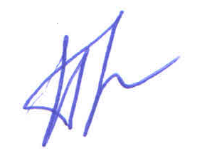                             М.А. ПогореловаС приказом ознакомлены:А.В. РощупкинаЛ.Ю. МироненкоА.А. БитюцкаяИ.В. ПадалкаЛ.В. ВерещакН.М. КолмыковаЕ.П. КузьминыхА.А. ПанченкоО.Н. ДегальцеваЕ.Г. ОстряковаЮ.В. ШушеровН.Ю. КуманинаС.Н. ОвчаренкоН.А. ДешинаН.Т. СапелкинЛ.В. АндрусьН.М. ЛутоваА.Г. ДегтяревС.В. КалашниковаЕ.В. КолядинаЕ.А. КульбаченкоН.Д. Колесникова